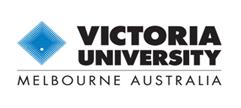 VICTORIA UNIVERSITY ANIMAL ETHICS COMMITTEE FINAL REPORT ON APPROVED PROJECTA Final Report must be submitted for ALL completed projects. Reports must be returned to the:  The Victoria University Animal Ethics CommitteeResearch Services, Victoria University, PO Box 14428, Melbourne VIC 8001Electronic copies to: aeec@vu.edu.au1. AEC Approval Details.1. AEC Approval Details.AEC application number.Period for which project has been approved_ _/_ _/_ _ _ _ to  _ _ /_ _ /_ _ _ _2. Project Title3. Details of Principal Investigator submitting this report.3. Details of Principal Investigator submitting this report.NameContact Phone No.Email.4. Have there been any minor amendments approved?  Yes    /  No   If YES, please supply date(s) and summary for each amendmentIf YES, please supply date(s) and summary for each amendment5. Did the project meet the aims detailed in the approved ethics application? (please provide a statement in lay language comparing espoused aims and outcomes)6. Number of Animals used in the lifetime of the project (include information for each species/subspecies).6. Number of Animals used in the lifetime of the project (include information for each species/subspecies).6. Number of Animals used in the lifetime of the project (include information for each species/subspecies).6. Number of Animals used in the lifetime of the project (include information for each species/subspecies).6. Number of Animals used in the lifetime of the project (include information for each species/subspecies).Animal (species/subspecies)Total ApprovedUsed Previous Year(s)Number used this yearTotal number used in projectIf the number used varied from the number approved provide an explanation for the discrepancy.7. Are Animals housed in this project?7. Are Animals housed in this project?Yes    /  No   If YES, answer 8 below.If No go to question 98. Were animals being maintained according to G005 VU Animal Facility Standard Feeding, Bedding and Enrichment?8. Were animals being maintained according to G005 VU Animal Facility Standard Feeding, Bedding and Enrichment?Yes   / No   If No, please comment on their housing and well-being including enrichment provided.9. Were any problems encountered involving the welfare or health of the animals covered under this approval? (e.g. illness of animals, equipment failure which required reruns, etc)9. Were any problems encountered involving the welfare or health of the animals covered under this approval? (e.g. illness of animals, equipment failure which required reruns, etc)Yes   / No   If YES, please provide details.10. Have any animals involved in the project died unexpectedly?10. Have any animals involved in the project died unexpectedly?10. Have any animals involved in the project died unexpectedly?Yes    /  No   If YESHow many animals have died?      Cause(s) of death.      How many animals have died?      Cause(s) of death.      How many animals have died?      Cause(s) of death.      If YES Provide date of adverse event report11. Have any animals involved in the project been humanely killed prior to their experimental endpoint?11. Have any animals involved in the project been humanely killed prior to their experimental endpoint?11. Have any animals involved in the project been humanely killed prior to their experimental endpoint?Yes    /  No   If YESHow many animals have been humanely killed?      Reason for early removal from study       How many animals have been humanely killed?      Reason for early removal from study       How many animals have been humanely killed?      Reason for early removal from study       If YES Provide date of adverse event report12. Was the wellbeing of the animals consistent with that anticipated in the approved proposal?12. Was the wellbeing of the animals consistent with that anticipated in the approved proposal?Yes    /  No   If no, give details and describe13. How could procedures in future projects be modified to reduce impact on animal welfare?14. Please provide a statement summarizing the results/outcomes of this project (including justification of animals used and any anticipated secondary use of research data).  15. Please provide a statement comparing your statistical justification for group size with the results obtained.  Was your study adequately powered?How will you alter your statistical design of subsequent studies in light of the outcome of this study?16. Please detail how the research results of the project have or will be disseminated. 16. Please detail how the research results of the project have or will be disseminated. PublicationsPresentationsOther17.  In considering your communications from the AEC regarding this project, were these communications clear and the required actions easy to understand? Please comment and provide any suggestions for improvement in the AEC process or communication.18.  In considering the training provided by Research Services in AEC process and related matters.  Was this training suitable for your needs?What suggestions do you have for training you would like provided to you and your team.19. DeclarationsThis report accurately reflects the final status of this project.  This report accurately reflects the final status of this project.  This report accurately reflects the final status of this project.  This report accurately reflects the final status of this project.  TitleNameSignatureDatePrincipal Investigator_ _ /_ _ /_ _ _ _Head of Department_ _ /_ _ /_ _ _ _The Victoria University Animal Ethics Committee (AEC) has reviewed and accepts this final report.The Victoria University Animal Ethics Committee (AEC) has reviewed and accepts this final report.The Victoria University Animal Ethics Committee (AEC) has reviewed and accepts this final report.Meeting DateSignatureDate_ _ /_ _ /_ _ _ _